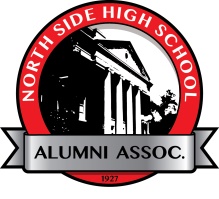 Registration Form for 4th Annual North Side High School Alumni Association Golf OutingJuly 27, 2019Riverbend Golf CourseShotgun Start at 2:00 PMMeal and Awards Immediately AfterwardTeam Name (If you wish to have one) _____________________________________________Team Captain_______________________________________________________2nd player___________________________________________________________3rd player___________________________________________________________4th player___________________________________________________________Names of people coming just for the dinner________________________________________You may pay at registration which starts at Noon.  $60 per golfer ($10 discount for membersof the Alumni Association); $10 for each person coming just for the dinner.  We expect 24-30 teams so register your team by Monday, July 22.Payment can be by check made out to North Side High School Alumni Association, cash, or credit card.Finally, if your business or someone whom you know would like to donate items for a silent auction or if you would  contact Mike Morris through e-mail nshsaa@gmail.com or call 260 471-4499.Tickets, coupons, or items can be brought to the North Side High School Alumni Office475 E. State Blvd. Fort Wayne, Indiana 46805